INSTITUCIÓN EDUCATIVA INEM JORGE ISAAC – CALI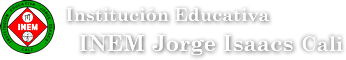 GESTIÓN EMPRESARIALOfimática II – grado 11º			Rango, Referencia relativa y absoluta, Subtotal y Ejercicios.Rangos, Subtotales.HOJA DE CÁLCULO EN EL CAMPO EMPRESARIALPrácticamente todas las empresas disponen en sus ordenadores de una de las herramientas más conocidas y usadas en la actualidad, como es el programa informático Excel de Microsoft Office.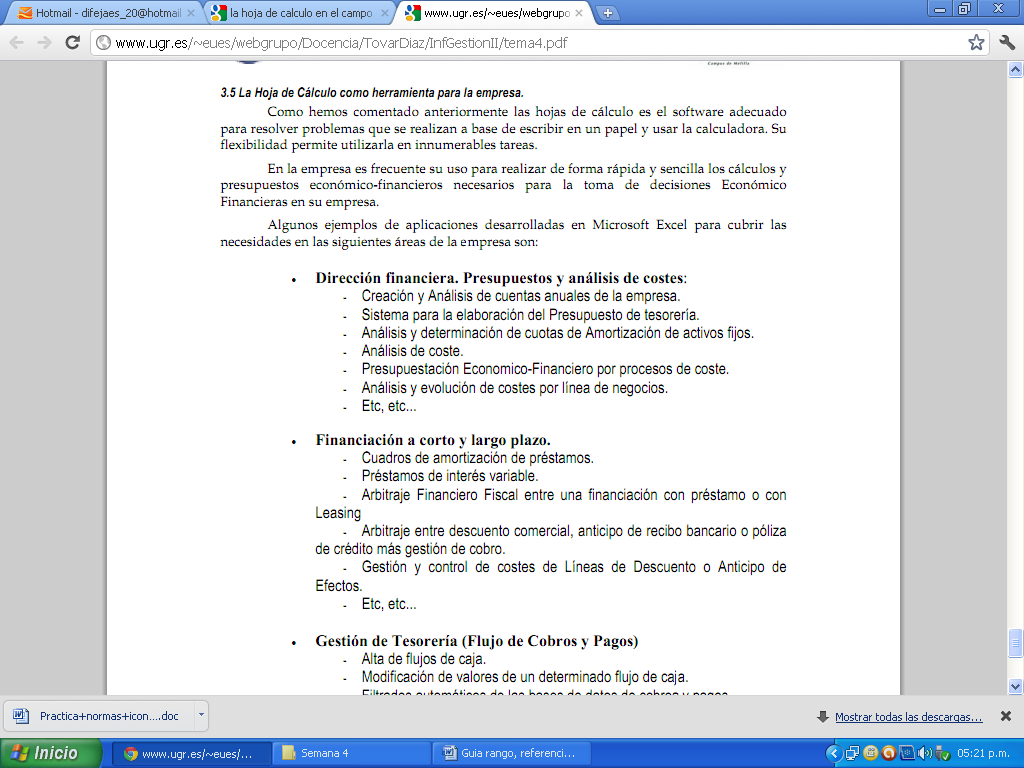 Por tanto, existen acciones que Excel te permite realizar y la aplicación de dichas acciones en la empresa.Con estos procesos lograrás una mayor eficacia y conseguirás ahorro de tiempo e incremento deproductividad, entre estos están:RangoReferencia relativa y absolutaSubtotalEjerciciosASIGNAR NOMBRES A RANGOSExcel permite seleccionar un rango, asignarle un nombre y realizar operaciones con los datos de dicho rango.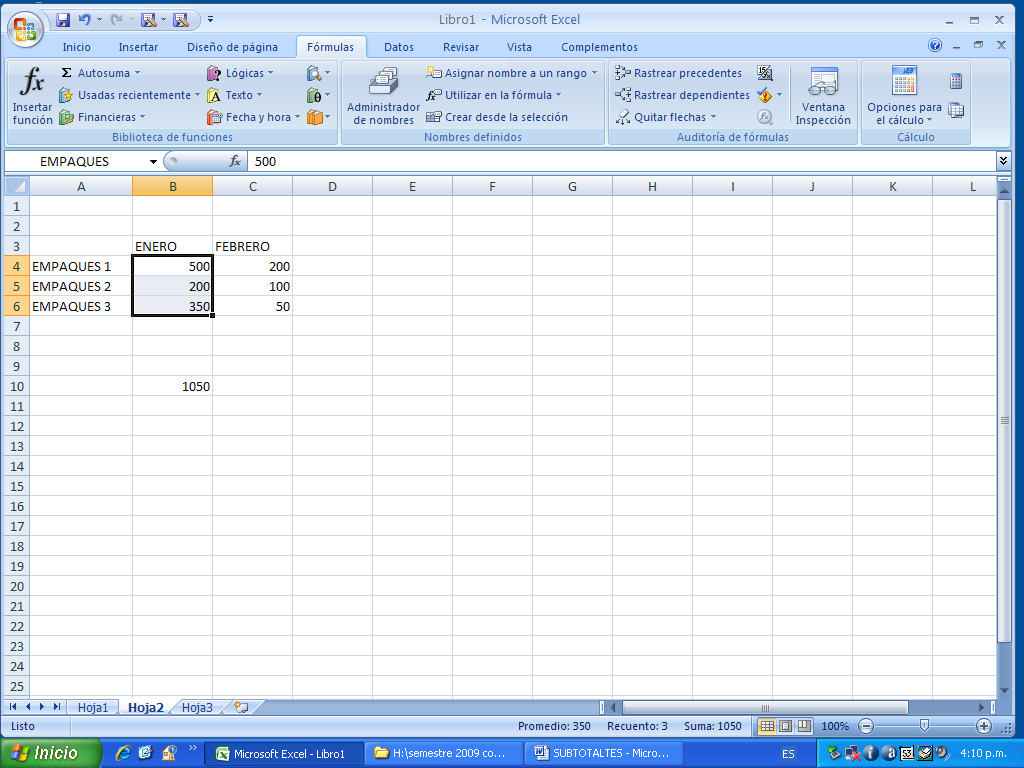 Para ello debe seleccionar el rango que va a nombrar,  se ubica en el cuadro de nombres y escribe el nombre deseado para dicho rango.Para borrar un rango se utiliza el la cinta de opciones  formulas y Administrador de nombres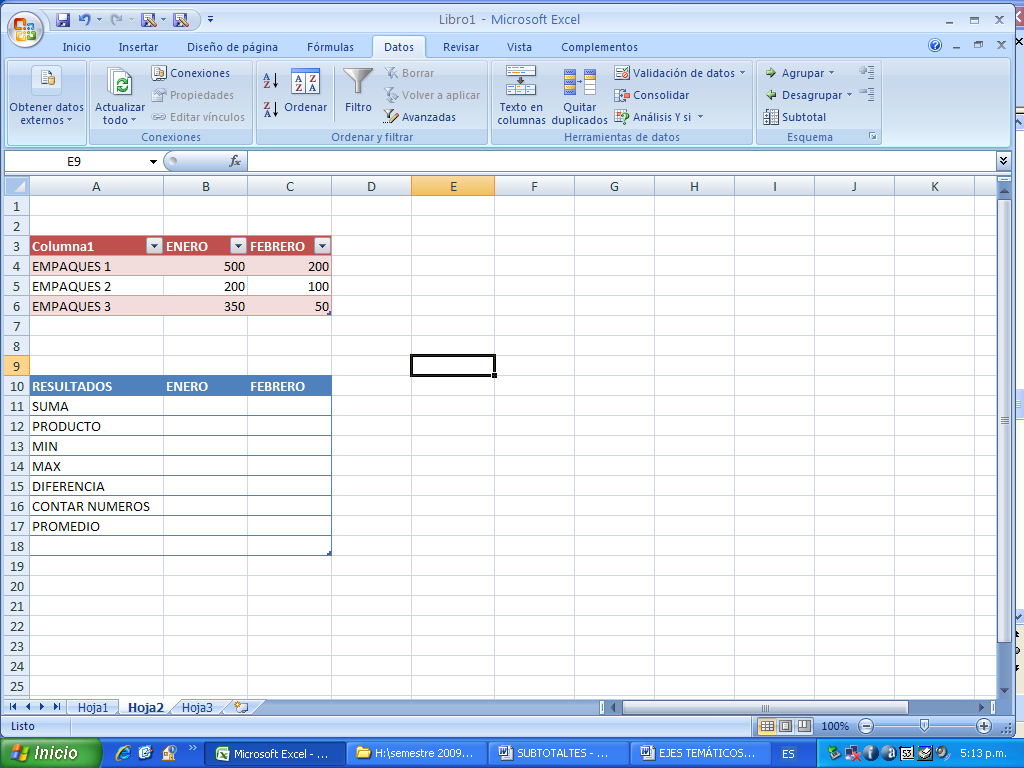 EJERCICIO 1: El rango de B4:B6 se llamará “empaques enero”,  de C4:C6 se llamará “empaques febrero”, Aplique las siguientes funciones con los rangos nombrados: Diseñar la tabla que aparece en la imagen para resolver el ejercicio y aplique los formatos que se muestran en pantalla.CREAR UN RESUMEN DE DATOS – SUBTOTALESCon esta acción Excel te permite realizar un análisis de los datos de forma rápida realizando agrupaciones. Supongamos que dispones de un listado en formato Excel en donde se refleja la información sobre las ventas.Clic en Aceptar. Y este es el resultado obtenido tras realizar el resumen. 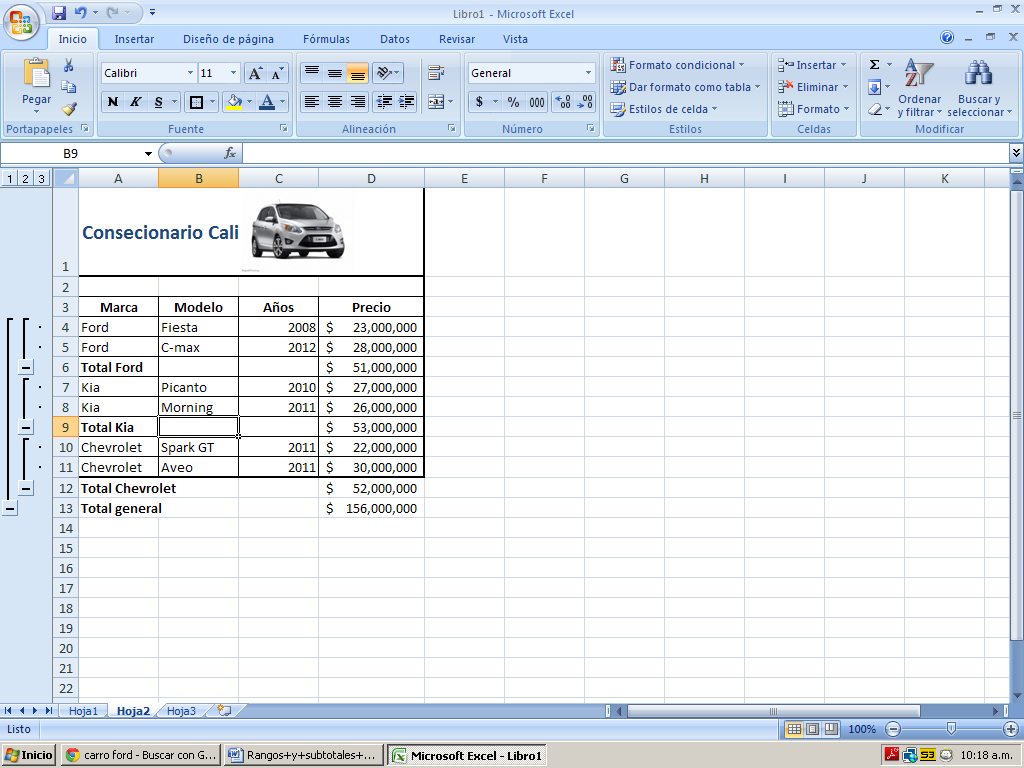 REFERENCIAS RELATIVAS Y REFERENCIAS ABSOLUTASREFERENCIAS: Es la forma como se identifica una celda o un rango de celdas en una hoja de cálculo. La referencia le indica a Microsoft Excel en qué celdas debe buscar los valores o los datos que se desean utilizar en una fórmulaREFERENCIAS RELATIVAS: Esta fórmula contiene referencias relativas aquellas que cambian al ser copiadas.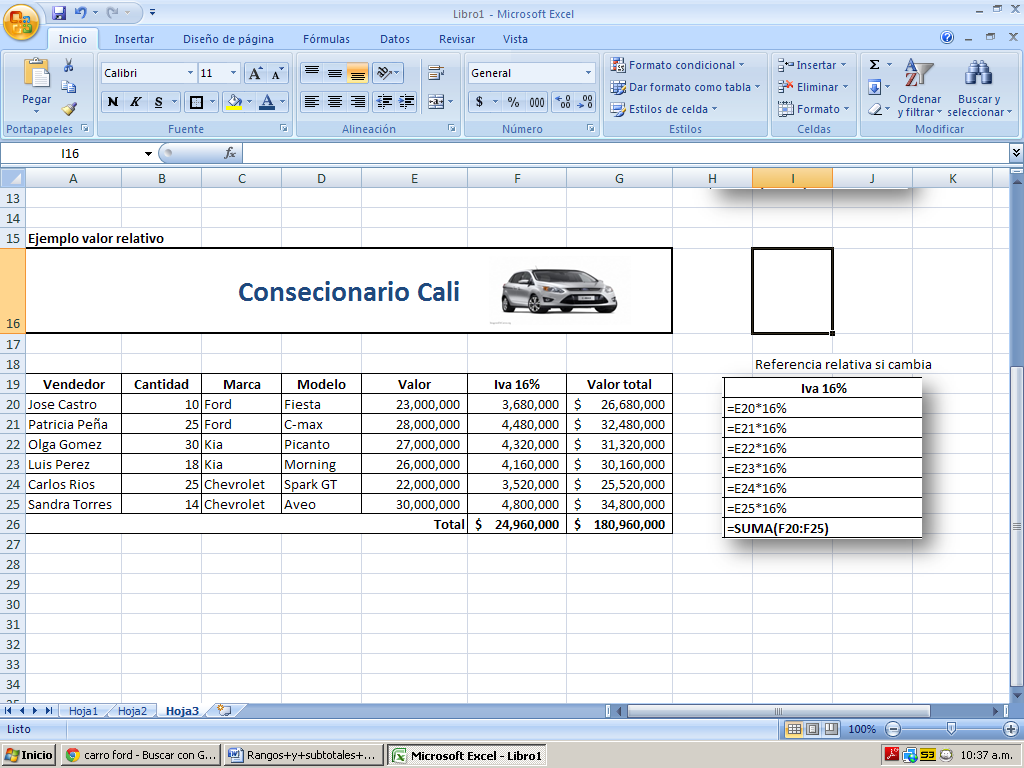 REFERENCIAS ABSOLUTAS: Una fórmula con referencias absolutas son aquellas que no cambian al ser copiadas.  A las referencias absolutas se le anteponen el signo $.  Este se digita ose  presiona la tecla F4.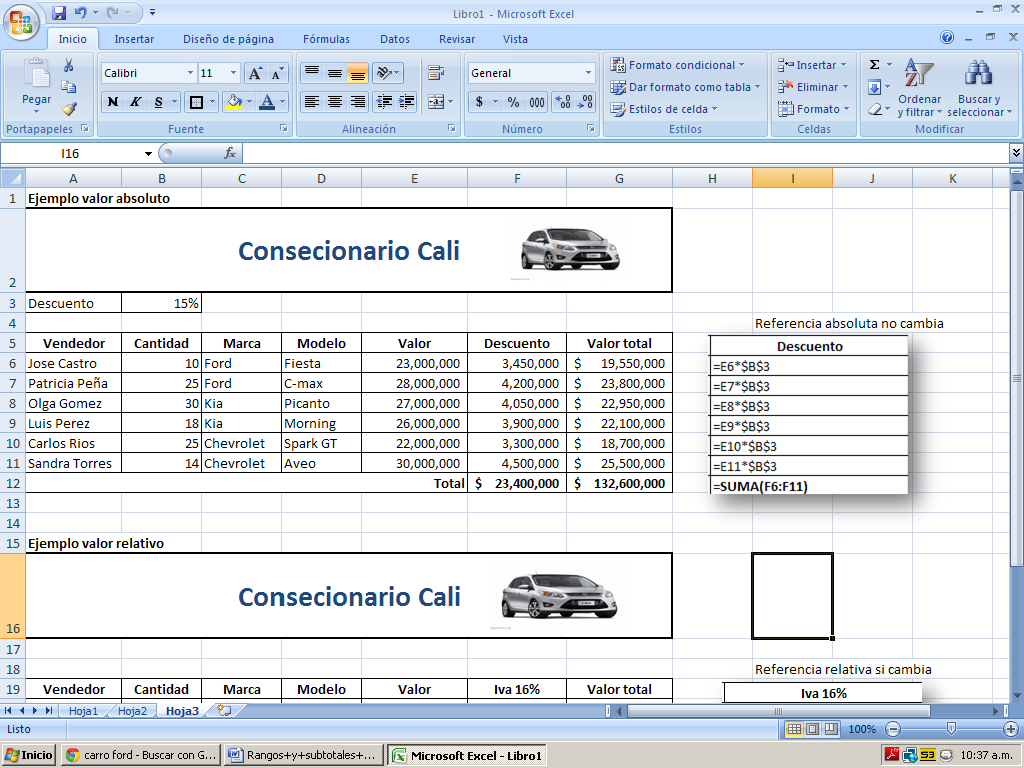 Referencias:Para mayor consulta haz clic aquí:http://www.ugr.es/~eues/webgrupo/Docencia/TovarDiaz/InfGestionII/tema4.pdfhttp://economia-excel.blogspot.com/EQUIPO DE OFIMÁTICACuando hablamos de crear un resumen de los datos de una lista nos estamos refiriendo a crear subtotales agrupando los registros por alguno de los campos de la lista.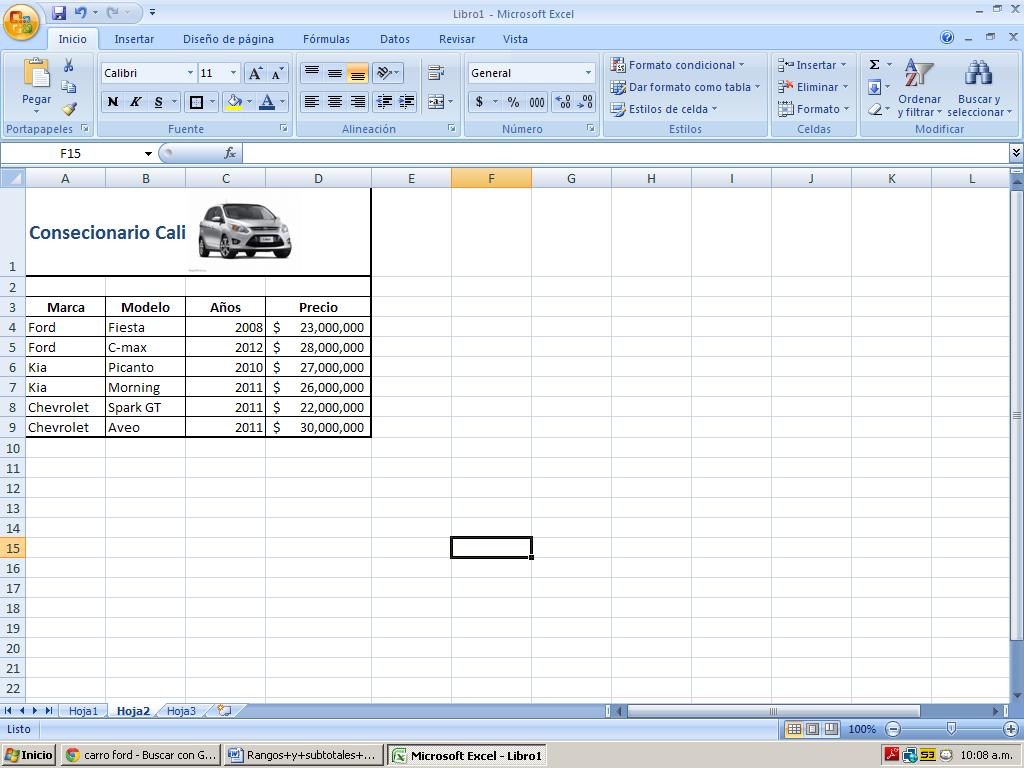 Por ejemplo si tenemos una lista de niños con los campos nombre, dirección, localidad y edad; podemos obtener un resumen de la edad promedio de los niños por localidad.Para ello se utiliza la cinta de opciones Datos y Subtotales.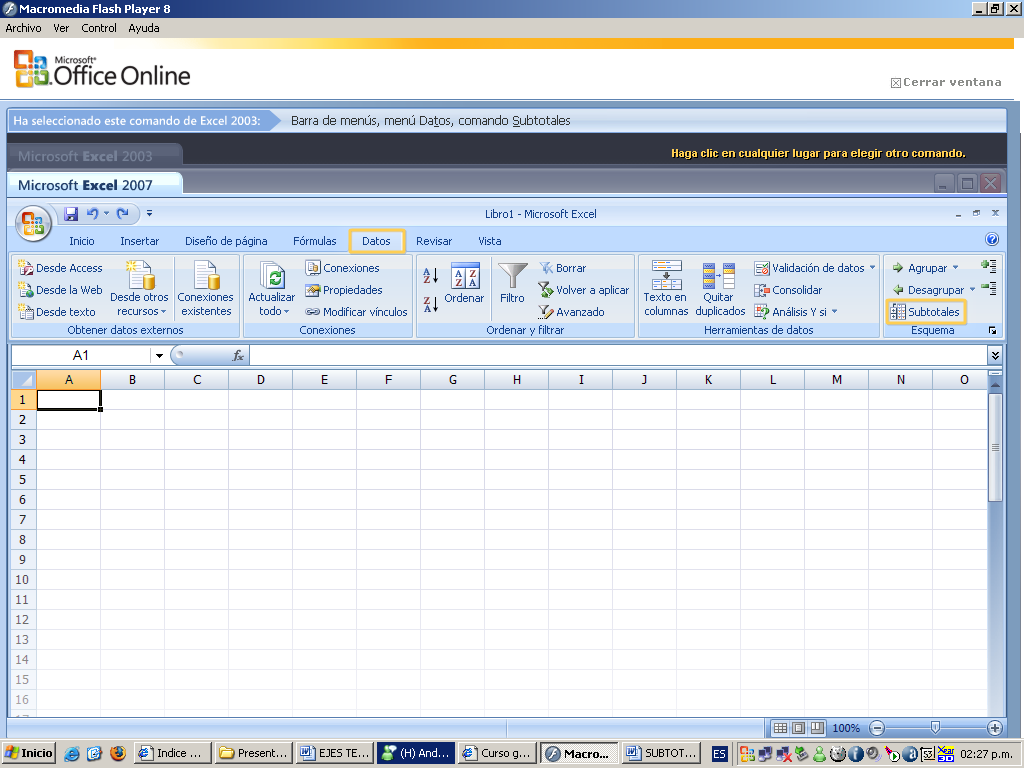 EJERCICIO 2:Disponemos de una lista de vehículos clasificados por marca y modelo; y queremos averiguar el coste total de cada marca. Para agregar los subtotales automáticamente debemos situarnos sobre una celda cualquiera de la lista y acceder al menú Datos - Subtotales... nos aparece el cuadro de diálogo Subtotales como vemos en la imagen.Pasos: Clic en una celda de la tabla.Clic en Datos / subtotales 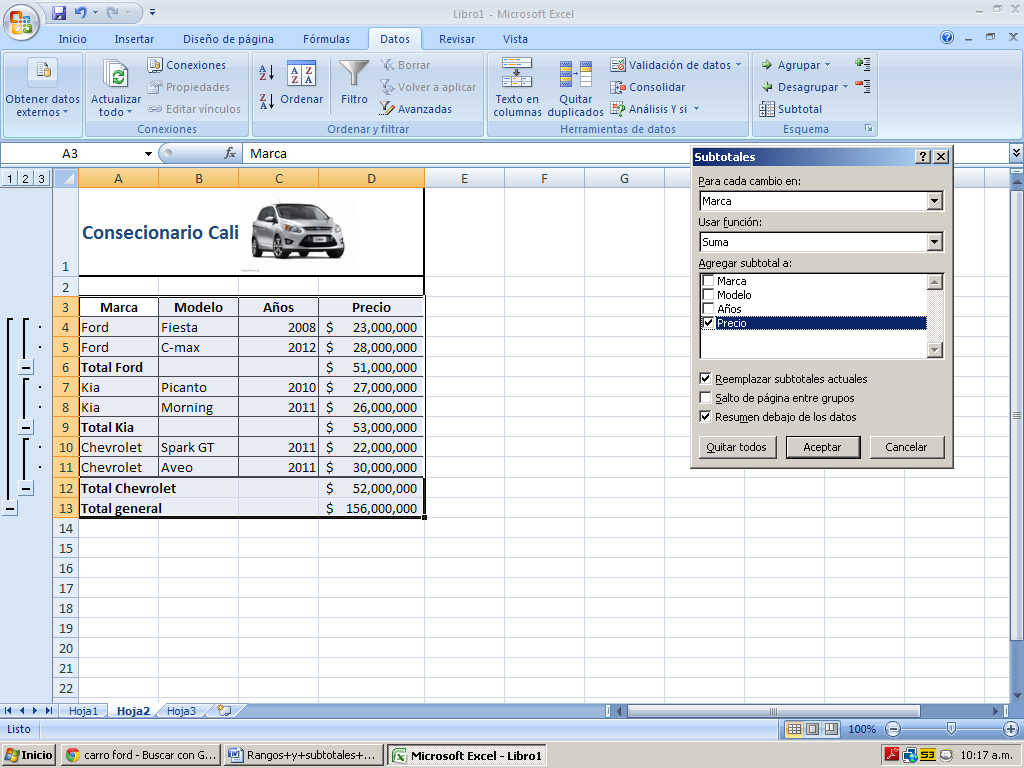 En Para cada cambio en: indicamos el campo de agrupación, en nuestro caso queremos obtener totales por marca, luego seleccionamos el campo Marca.En Usar función: indicamos el tipo de total a obtener (si queremos la suma de valores, el promedio, etc...), en este caso elegimos Suma (para obtener el coste total).En Agregar subtotal a: indicamos sobre qué campos se va a realizar el resumen. En este caso hemos seleccionado Precio. La casilla de verificación, Reemplazar subtotales actuales sirve para que reemplace los subtotales que hubiera por los nuevos subtotales calculados. También podemos elegir que se realice un Salto de pagina entre grupo.Marcamos Resumen debajo de los datos para que nos muestre el resumen debajo de cada grupo.